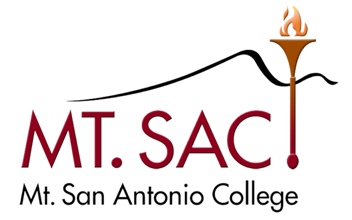 EDUCATIONAL DESIGN COMMITTEESeptember14, 2021 AgendaVia Zoom 1:30 – 3:00 PMKristina Allende, Co-ChairLiza Becker, School of Cont. Education Cynthia Burnett, Counseling Kolap Samel, Library & Learning Resources Sarah Nichols, Natural SciencesShelley Doonan, BusinessGuest:Jamaika Fowler, CounselingLani Ruh, KinesiologyMelissa Macias, Arts Robert Bowen/Bruce Rogers, ArtsMegan Chen, Co-ChairJennifer Olds, Humanities & Social Science Student Representative: VacantBarbara Mezaki, Humanities & Social ScienceMalcolm Rickard, Natural ScienceKarol Ritz, Kinesiology, Athletics & DanceDianne Rowley, Library & Learning Resources Susan Wright, Student ServicesCurriculum Office Staff:Irene Pinedo, Reyna Casas, and Lesley ChengDonna Necke/x L.E. Foisia School of Cont. EducationDana Miho/Vanessa Garcia School of Cont. EducationGarett Staley, Technology and HealthCecilia Thay, BusinessSamantha James-Perez Technology and HealthLink to WebCMS 10.0      http://webcms10.mtsac.eduMeeting AgendaOutcomes Approval of MinutesSeptember 7, 2021See attachedInformationDiscussionActionApproval of the consent agenda for September 14, 2021.Approval of the review agenda for September 14, 2021See attachedSee attachedSubcommittee for GE and TransferIssue Bin2021-22 Meetings1:30 PM—3:00PMFall 2021August 31September 7, 14, 21, 28October  5, 12, 19, 26November 2, 9, 16, 23, 30December  7 (tentative)Spring 2022March 1, 8, 15, 22, 29April  5, 12, 19, 26May  3, 10, 17, 24. 31June 7 (tentative)